ANNEX IForm for the submission of a branch passport notification or a change in a branch particulars notificationWhere credit institutions notify changes in branch particular notifications to competent authorities of home and host Member States, credit institutions shall only complete the parts of the form which contain information that has changed.Contact informationProgram of operationsTypes of business envisagedDescription of the main objectives and business strategy of the branch and an explanation of how the branch will contribute to the strategy of the institution and, where applicable, of its groupDescription of the target customers and counterpartiesList of the activities referred to in Annex I to Directive 2013/36/EU that the credit institution intends to carry out in the host Member State with the indication of the activities that will constitute the core business in the host Member State, including the intended start date for each activity (as accurate as possible).(1) Directive (EU) 2015/2366 of the European Parliament and of the Council of 25 November 2015 on payment services in the internal market (OJ L 337, 23.12.2015, p. 35).(*) Does the activity referred to in point 4d include the granting of credits in accordance with the conditions set out in Article 18(4) of Directive (EU) 2015/2366? yes	 no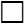 (**) Does the activity referred to in point 4e include the granting of credits in accordance with Article 18(4) of  Directive (EU) 2015/2366? yes	 noList of the services and activities that the credit institution intends to carry out in the host Member State, and which are provided for in Sections A and B of Annex I to Directive 2014/65/EU of the European Parliament and of the Council (), when referring to the financial instruments provided for in Section C of Annex I of that DirectiveNote 1:Row and column headings are references to the relevant section and item number in Annex I to Directive 2014/65/EU (e.g. A1 refers to point 1 of Section A of Annex I)Structural organisation of the branchDescription of the organisational structure of the branch, including functional and legal reporting lines and the position and role of the branch within the corporate structure of the institution and, where applicable, of its groupDescription of the governance arrangements and internal control mechanisms of the branch, including the following information:Risk management procedures of the branch and details of liquidity risk management of the institution, and where applicable, of its groupAny limits that apply to the activities of the branch, in particular to its lending activitiesDetails of the internal audit arrangements of the branch, including details of the person responsible for these arrangements and, where applicable, details of the external auditorAnti-money laundering arrangements of the branch including details of the person appointed to ensure compliance with these arrangementsControls over outsourcing and other arrangements with third parties in connection with the activities carried out in the branch that are covered by the institution's authorisationWhere the branch is expected to carry out one or more of the investment services and activities defined in Article 4(1), point (2), of Directive 2014/65/EU, a description of the following arrangements:Arrangements for safeguarding client money and assetsArrangements for compliance with the obligations laid down in Articles 24, 25, 27 and 28 of Directive 2014/65/EU and measures adopted pursuant thereto by the relevant competent authorities of the host Member State Internal code of conduct including controls over personal account dealingDetails of the person responsible for dealing with complaints in relation to the investment services and activities of the branchDetails of the person appointed to ensure compliance with the arrangements of the branch relating to investment services and activitiesDetails of professional experience of the persons responsible for the management of the branchOther informationFinancial plan containing forecasts for balance sheet and profit and loss account, covering a period of three years comprising the underlying assumptionsName and contact details of the Union deposit guarantee and investor protection schemes in the Member State of which the institution is a member and which cover the activities and services of the branch, together with the maximum coverage of the investor protection schemeDetails of the branch's IT arrangementsType of notification􀀀 Initial branch passport notification􀀀 Notification of change in branch particulars notificationHost Member State in which the branch is to be established:[to be completed by the credit institution]Name and national reference code of the credit institution as available in the credit institution register maintained by the European Banking Authority (EBA):[to be completed by the credit institution]LEI of the credit institution:[to be completed by the credit institution]Address of the credit institution in the host Member State from which documents may be obtained:[to be completed by the credit institution]Intended principal place of business of the branch in the host Member State:[to be completed by the credit institution]Date on which the branch intends to commence its activities:[to be completed by the credit institution]Name of contact person at the branch:[to be completed by the credit institution]Telephone number:[to be completed by the credit institution]Email:[to be completed by the credit institution]NoActivityActivities that the credit institution intends to start carrying out (fill in with “S”) / or to cease carrying out (fill in with “C”)Activities that will constitute the core businessIntended start or cease date for each activity1.Taking deposits and other repayable funds2.Lending including, inter alia: consumer credit, credit agreements relating to immovable property, factoring, with or without recourse, financing of commercial transactions (including forfeiting)3.Financial leasing4.Payment services as defined in Article 4, point (3) of Directive (EU) 2015/2366 of the European Parliament and of the Council (1)4a.Services enabling cash to be placed on a payment account and all the operations required for operating a payment account4b.Services enabling cash withdrawals from a payment account and all the operations required for operating a payment account4c.Execution of payment  transactions, including transfers of funds on a payment account with the user's payment service provider or with  another payment service provider:execution of direct debits, including one- off direct debitsexecution of payment transactions through a payment card or a similar deviceexecution of credit transfers, including standing orders4d.(*)Execution of payment transactions where the funds are covered by a credit line for a payment service user:execution of direct debits, including one- off direct debitsexecution of payment transactions through a payment card or a similar deviceexecution of credit transfers, including standing orders4e.(**)Issuing of payment instrumentsAcquiring of payment transactions4f.Money remittance4g.Payment initiation services4h.Account information services5.Issuing and administering other means of payment (e.g. travellers' cheques and bankers' drafts) insofar as such activity is not covered by point 46.Guarantees and commitments7.Trading for own account or for account of customers in any of the following: 7a.Money market instruments (e.g. cheques, bills, certificates of deposits)7b.Foreign exchange7c.Financial futures and options7d.Exchange and interest-rate instruments7e. Transferable securities8. Participation in securities issues and the provision of services related to such issues9.Advice to undertakings on capital structure, industrial strategy, and related questions and advice as well as services relating to mergers and the purchase of undertakings10.Money broking11.Portfolio management and advice12.Safekeeping and administration of securities13.Credit reference services14.Safe custody services15.Issuing electronic moneyFinancial instrumentsInvestments services and activitiesInvestments services and activitiesInvestments services and activitiesInvestments services and activitiesInvestments services and activitiesInvestments services and activitiesInvestments services and activitiesInvestments services and activitiesInvestments services and activitiesAncillary servicesAncillary servicesAncillary servicesAncillary servicesAncillary servicesAncillary servicesAncillary servicesA 1A 2A 3A 4A 5A 6A 7A 8A9B 1B 2B 3B 4B 5B 6B 7C1C2C3C4C5C6C7C8C9C10C11